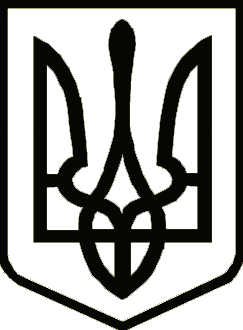                                                                      Україна	ПроектНОСІВСЬКА  МІСЬКА РАДА
НОСІВСЬКОГО РАЙОНУ ЧЕРНІГІВСЬКОЇ ОБЛАСТІ     Р І Ш Е Н Н Я(тридцять п’ята сесія сьомого скликання)__ квітня  2018 року          	      м.Носівка	 	    		  №__/35/VІІПро погодження затвердження документівіз землеустрою та передачі у власність   Головнимуправлінням Держгеокадастру в Чернігівськійобласті земельної ділянки _________________           Відповідно  до  статті 26  Закону  України   « Про місцеве   самоврядування в Україні»,    розпорядження    Кабінету    Міністрів    України№60-р від 31.01.2018р «Питання передачі земельних ділянок сільськогосподарського призначення у власність об’єднаних територіальних громад», розглянувши клопотання відділу у Носівському районі Головного   управління       Держгеокадастру       у      Чернігівській      області від 30.03.2018 р №18-25-0.32-378/112-18, міська рада вирішила:          1. Надати погодження Головному управлінню Держгеокадастру у Чернігівській області на затвердження документів із землеустрою щодо відведення земельної ділянки у власність _________________________ площею 2.0000 га, кадастровий номер 7423887000:02:001:3672, для ведення особистого селянського господарства та передачі у власність даної земельної ділянки, яка розташована на території Носівської міської ради (за межами населеного пункту) колишня Володьководівицька сільська рада.           2. Контроль за виконанням цього рішення покласти на постійну комісію міської ради з питань земельних  відносин та охорони навколишнього природного середовища.Міський голова		     					              В.М.ІгнатченкоПроект рішення подає:Начальник відділуземельних відносин та екології                		                   О.М.ІгнатченкоПОГОДЖЕНО : Перший заступникміського голови								О.В. ЯловськийСекретар міської ради                                                               Л.М. Недолуга    Начальник загального відділу					Н.В. Рубель Начальник відділу правового забезпечення та кадрової роботи    							С.С. ЯмаГолова постійної комісіїз питань земельних відносинта охорони навколишнього природного середовища                                                           А.М. Кратко